Kritéria pro hodnocení ústních zkoušek profilové části maturitní zkoušky  Na základě vyhlášky č. 177/2009 Sb. §24 vyhlašuji kritéria pro hodnocení profilových zkoušek na školní rok 2019/2020 – jarní období. Pro ústní profilové zkoušky:Věcná správnostKomunikační schopnostiPohotovost a připravenost žáka na problematiku otázkyUžití mezipředmětových vztahůHodnocení každé zkoušky profilové části se provádí podle klasifikační stupnice:výbornýchvalitebnýdobrýdostatečnýnedostatečnýV Mostě dne 11. 5. 2020                                                                        Ing. Lucie Machuldová                                                                                                                     Ředitelka školy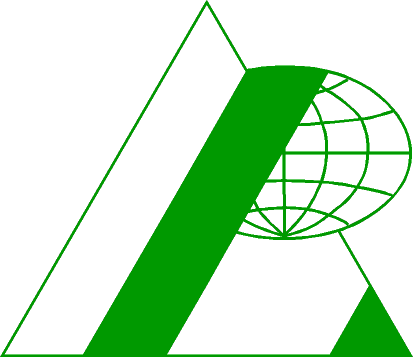 Střední  ODBORNÁ  ŠKOLA  pODNIKATELSKá  MOST, s. r. o.,Most, Topolová 584, PSČ 434 47  